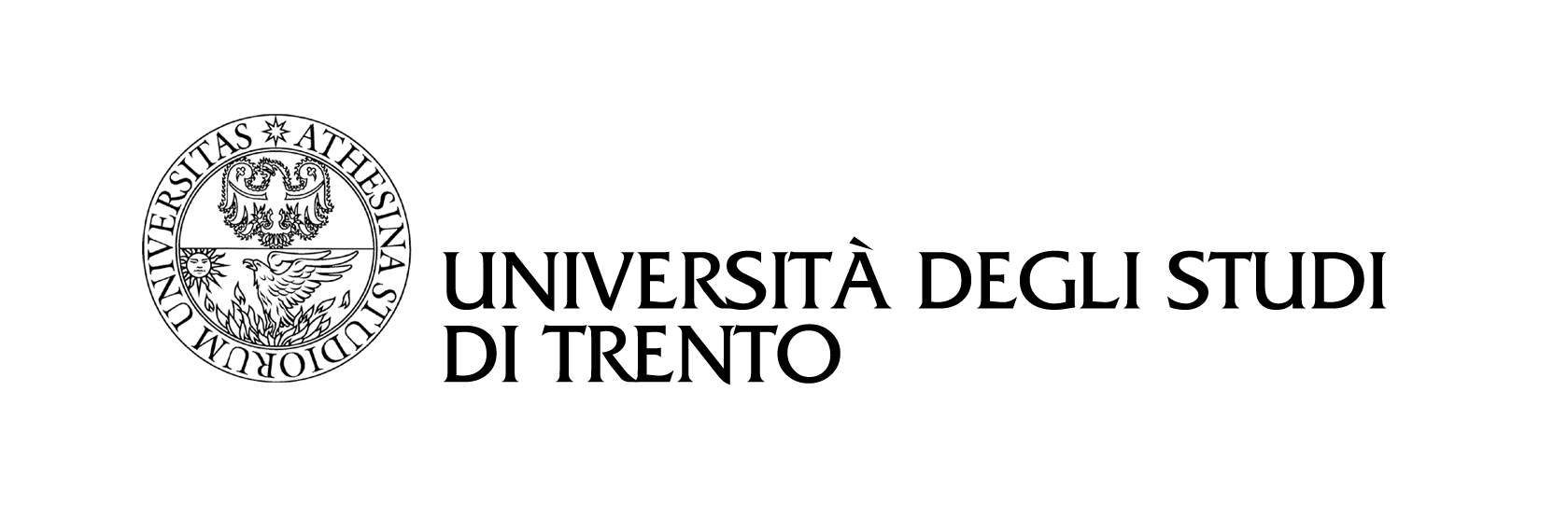 Corso di laurea in Scienze e Tecnologie BiomolecolariDIARIO DI STAGE DI FORMAZIONEED ORIENTAMENTO SVOLTO PRESSO LABORATORIO DI_______________________________________________________________________________________________________________________________________________________________Totale monte ore:		Trento,		GIORNALE DELLE ATTIVITÀ SVOLTEGIORNALE DELLE ATTIVITÀ SVOLTEGIORNALE DELLE ATTIVITÀ SVOLTEGIORNALE DELLE ATTIVITÀ SVOLTENome:________________________Cognome: _____________________Matricola: _____________________Nato/a a ___________ il __/__/____Indirizzo: _____________________Recapito telefonico: _____________e-mail: _______________________Visto:Firma del Tutor universitarioDataOreAttività svolteFirmaDataOreAttività svolteFirmaDataOreAttività svolteFirmaDataOreAttività svolteFirmaTotale